06/27/2014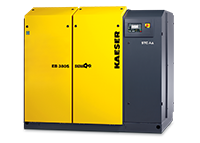 Kaeser’s new EB 380S STC.
Download a high resolution image here.Press Information CenterContact us for contributions
FOR IMMEDIATE RELEASEKAESER LAUNCHES NEW LINE OF ROTARY SCREW BLOWER PACKAGESKaeser Compressors, Inc. has brought the energy savings of their world-renowned Sigma Profile™ to the low pressure world with their new line of rotary screw blower packages. The EBS and FBS series are up to 35% more efficient than conventional blower designs and are also significantly more efficient than comparable rotary screw blower packages. With flows from 530 to 2366 cfm, the EBS and FBS series include the same design features as Kaeser’s comprehensive Com-paK™ blower packages, such as high efficiency motors, silencers, inlet filters, starters/drive, a full enclosure, an onboard controller, and a full complement of sensors. These units are designed, built, and tested to meet international and domestic performance and safety standards, and are available in both STC (wye-delta start) and SFC (Variable Frequency Drive) versions.

Models also come standard with Sigma Control 2™. In addition to monitoring all onboard sensors, Sigma Control 2 features expanded communication features. With an Ethernet port and built-in Web-server, Sigma Control 2 enables remote monitoring and email notifications for service and alarms. Optional industrial communication interfaces such as ModBus, Profibus, Profinet, and Devicenet are available to provide seamless integration into plant control/monitoring systems such as Kaeser’s Sigma Air Manager (SAM) 4.0.
To learn more about Kaeser’s new line of rotary screw blowers, visit www.kaesernews.com/EBS_FBS. To be connected to your local Kaeser representative, call 877-596-7138. 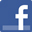 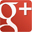 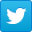 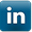 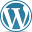 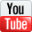 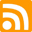 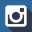 About Kaeser: Kaeser is a leader in reliable, energy efficient compressed air equipment and system design. We offer a complete line of superior quality industrial air compressors as well as dryers, filters, SmartPipe™, master controls, and other system accessories. Kaeser also offers blowers, vacuum pumps, and portable gasoline and diesel screw compressors. Our national service network provides installation, rentals, maintenance, repair, and system audits. Kaeser is an ENERGY STAR Partner. ### 